111年度彰化縣身心障礙者中秋節活動月圓傳愛 柚見幸福中秋月圓人團圓，邀請所有身心障礙家庭一起來過中秋節~感受佳節的溫馨與社會各界的愛心。當天會有精彩的節目表演、摸彩活動、闖關遊戲、福利宣導、公益服務等，晚餐(發放便當帶回)，一起來共創親子的美好時光~主辦：彰化縣政府承辦：社團法人彰化縣聲暉協進會活動日期：8月21日(星期日)報名資格：配合疫情法規保護身障者健康，須打滿三劑疫苗。活動時間：13:30~18:00 報到時間：111年8月21日13:00活動地點：國立和美實驗學校(彰化縣和美鎮鹿和路六段115號)報名期限：即日起至111年7月8日(五)止。          電話:04-8361223     傳真:04-8361224報 名 表加LINE : 0982932169蘭子      Email:chdeaf@yahoo.com.tw 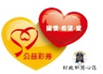 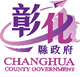 身份別姓 名身份證號碼出生年月日葷素(請)葷素(請)身份別姓 名身份證號碼出生年月日葷素身障者陪同者身障者陪同者